Załącznik nr 7 do Regulaminu konkursu nr RPSL.11.04.03-IP.02-24-006/15 w ramach RPO WSL 2014-2020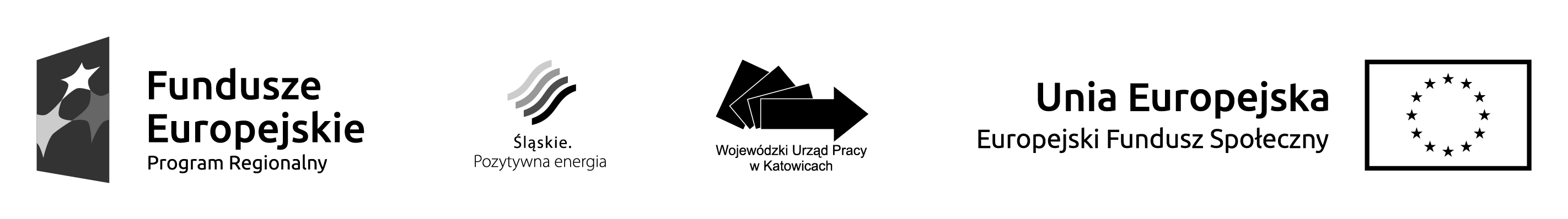 Karta oceny merytorycznej wniosku o dofinansowanie realizacji projektu w ramach Regionalnego Programu Operacyjnego Województwa Śląskiego na lata 2014-2020NUMER WNIOSKU: SUMA KONTROLNA WNIOSKU: INSTYTUCJA ROZPATRUJĄCA WNIOSEK: NUMER NABORU/KONKURSU: 	TYTUŁ PROJEKTU:WNIOSKODAWCA: OCENIAJĄCY: Karta oceny merytorycznej Uchybienia formalneCzęść I Kryteria szczegółowe dostępu (zerojedynkowe)Część II Kryteria ogólne horyzontalne (zerojedynkowe)Standard minimum - tabela pomocnicza do określenia spełniania zasady promowania równości szans kobiet i mężczyzn wchodzącej w skład kryterium horyzontalnego Zgodność z zasadami horyzontalnymi (w tym standard minimum)Ogólne kryteria horyzontalneCzęść III Kryteria ogólne merytoryczne (zerojedynkowe)Część IV Kryteria ogólne merytoryczne (punktowe)Część V Szczegóły oceny warunkowej wniosku (w przypadku warunkowej oceny projektu) kwestionowane pozycje wydatków jako niekwalifikowalne (NALEŻY WYPEŁNIĆ JEŻELI KRYTERIUM DOTYCZĄCE BUDŻETU ZOSTAŁO OCENIONE WARUNKOWO):b) kwestionowane wysokości wydatków, wraz z uzasadnieniem (NALEŻY WYPEŁNIĆ JEŻELI KRYTERIUM DOTYCZĄCE BUDŻETU ZOSTAŁO OCENIONE WARUNKOWO):proponowane zmiany w zakresie merytorycznym projektu, wraz z uzasadnieniem (NALEŻY WYPEŁNIĆ JEŻELI  JAKIEŚ KRYTERIUM ZOSTAŁO OCENIONE WARUNKOWO) :   (Poza kryteriami dotyczącymi budżetu -dla nich istnieją tabele powyżej tj.  a, b,)Część VI Podsumowanie ocenyCzęść VII Kryteria szczegółowe dodatkowe (punktowe) – możliwość przyznania punktów za poniższe kryteria tylko w przypadku jeżeli wniosek 
w części VI w pkt 1 oraz pkt 3 otrzymał odpowiedzi TAK lub TAK-WARUNKOWO Część VIII Wynik oceny dokonanej przez 1 oceniającegoCzęść IX Omyłki we wniosku o dofinansowanieImię i nazwisko					Data 	Oceny	Czy wniosek posiada uchybienia formalne, które nie zostały dostrzeżone na etapie oceny formalnej?Czy wniosek posiada uchybienia formalne, które nie zostały dostrzeżone na etapie oceny formalnej?Nie  □ – Przejść do części ITak  □ – Wskazać uchybienie formalne i przekazać wniosek do ponownej oceny formalnejUchybienie formalne:Uchybienie formalne:lpKryteriumSpełnienie kryterium Spełnienie kryterium Spełnienie kryterium Uzasadnienie niespełnienia(należy wypełnić jeśli kryterium nie zostało spełnione)lpKryteriumTAKNIENIE DOTYCZYUzasadnienie niespełnienia(należy wypełnić jeśli kryterium nie zostało spełnione)1Czy Projektodawca/Operator jest zobowiązany do szczególnego uwzględnienia udziału w projekcie:osób po 50 roku życia, osób o niskich kwalifikacjachAby spełnić wskazany wymóg Wnioskodawca jest zobligowany ująć we wniosku o dofinansowanie projektu zapisy, iż w sytuacji zgłoszenia się do projektu osób powyżej 50 roku życia lub z niskimi kwalifikacjami – zostaną względem tych osób zastosowane preferencyjne kryteria rekrutacji. Konieczne jest opisanie we wniosku przywołanych kryteriów.Ponadto, Projektodawca/Operator jest zobowiązany do opisania we wniosku o dofinansowanie projektu oraz podjęcia działań informacyjno-promocyjnych zmierzających do zapewnienia szerokiego udziału osób powyżej 50 roku życia lub z niskimi kwalifikacjami w projekcie (jako działania stanowiące element zarządzania projektem, a nie jako odrębny typ wsparcia).2Czy Projektodawca/Operator zapewnia w ramach projektu dostęp każdemu uczestnikowi projektu do wszystkich form wsparcia w ramach typów operacji dopuszczalnych zapisami Szczegółowego Opisu Osi Priorytetowych RPO WSL 2014-2020 dla Poddziałania 11.4.3?3Czy projekt przewiduje wyłącznie realizację szkoleń i kursów z zakresu nabywania, uzupełniania lub podwyższania umiejętności i kompetencji w zakresie TIK w obszarach umiejętności ICT i znajomości języków obcych, kończących się walidacją (programem formalnej oceny) i certyfikacją kompetencji:  - w przypadku szkoleń i kursów realizowanych w zakresie języków obcych, kursy lub szkolenia kończą się otrzymaniem certyfikatu zewnętrznego potwierdzającego zdobycie przez uczestników/uczestniczki projektu określonego poziomu biegłości językowej, zgodnie z Europejskim Systemem Opisu Kształcenia Językowego;- w  przypadku szkoleń i kursów realizowanych w zakresie umiejętności dotyczących ICT, zakres wsparcia obejmuje kursy lub szkolenia kończące się certyfikatem zewnętrznym potwierdzającym zdobycie przez uczestników projektu określonych kompetencji cyfrowych zgodnie z zaplanowanymi we wniosku o dofinansowanie projektu etapami?4Czy w przypadku realizacji w projekcie wsparcia w postaci szkoleń i kursów realizowanych w zakresie umiejętności dotyczących ICT w oparciu o formułę kształcenia na odległość w postaci tzw. szkoleń i kursów e-learningowych, wsparcie to będzie realizowane zgodnie z „Modelem systemu wdrażania i upowszechniania kształcenia na odległość w uczeniu się przez całe życie” opisanym w 2014 roku w Poradniku „Jak wdrażać kształcenie na odległość w kształceniu ustawicznym w formach pozaszkolnych” w ramach projektu realizowanego w ramach Poddziałania 3.4.2 Programu Operacyjnego Kapitał Ludzki realizowanego przez Krajowy Ośrodek Wspierania Edukacji Zawodowej i Ustawicznej?Standard minimum (tabela pomocnicza dla kryterium  „Zgodność z zasadami horyzontalnymi” Standard minimum (tabela pomocnicza dla kryterium  „Zgodność z zasadami horyzontalnymi” Standard minimum (tabela pomocnicza dla kryterium  „Zgodność z zasadami horyzontalnymi” A Czy projekt należy do wyjątku, co do którego nie stosuje się standardu minimum?Wyjątki, co do których nie stosuje się standardu minimum:1) profil działalności beneficjenta (ograniczenia statutowe);2) zamknięta rekrutacja - projekt obejmuje (ze względu na swój zakres oddziaływania) wsparciem wszystkich pracowników/personel konkretnego podmiotu, wyodrębnionej organizacyjnie części danego podmiotu lub konkretnej grupy podmiotów wskazanych we wniosku o dofinansowanie projektu.W przypadku projektów, które należą do wyjątków, zaleca się również planowanie działań zmierzających do przestrzegania zasady równości szans kobiet i mężczyzn.A Czy projekt należy do wyjątku, co do którego nie stosuje się standardu minimum?Wyjątki, co do których nie stosuje się standardu minimum:1) profil działalności beneficjenta (ograniczenia statutowe);2) zamknięta rekrutacja - projekt obejmuje (ze względu na swój zakres oddziaływania) wsparciem wszystkich pracowników/personel konkretnego podmiotu, wyodrębnionej organizacyjnie części danego podmiotu lub konkretnej grupy podmiotów wskazanych we wniosku o dofinansowanie projektu.W przypadku projektów, które należą do wyjątków, zaleca się również planowanie działań zmierzających do przestrzegania zasady równości szans kobiet i mężczyzn.A Czy projekt należy do wyjątku, co do którego nie stosuje się standardu minimum?Wyjątki, co do których nie stosuje się standardu minimum:1) profil działalności beneficjenta (ograniczenia statutowe);2) zamknięta rekrutacja - projekt obejmuje (ze względu na swój zakres oddziaływania) wsparciem wszystkich pracowników/personel konkretnego podmiotu, wyodrębnionej organizacyjnie części danego podmiotu lub konkretnej grupy podmiotów wskazanych we wniosku o dofinansowanie projektu.W przypadku projektów, które należą do wyjątków, zaleca się również planowanie działań zmierzających do przestrzegania zasady równości szans kobiet i mężczyzn.Nie  □Nie  □Tak  □Kryteria oceny standardu minimum (należy wypełnić w przypadku jeżeli w pytaniu A zaznaczono NIE)Standard minimum  jest spełniony w przypadku uzyskania co najmniej 3 punktów za poniższe kryteria oceny.Kryteria oceny standardu minimum (należy wypełnić w przypadku jeżeli w pytaniu A zaznaczono NIE)Standard minimum  jest spełniony w przypadku uzyskania co najmniej 3 punktów za poniższe kryteria oceny.Kryteria oceny standardu minimum (należy wypełnić w przypadku jeżeli w pytaniu A zaznaczono NIE)Standard minimum  jest spełniony w przypadku uzyskania co najmniej 3 punktów za poniższe kryteria oceny.1  We wniosku o dofinansowanie projektu zawarte zostały informacje, które potwierdzają istnienie (albo na brak istniejących) barier równościowych w obszarze tematycznym interwencji i/lub zasięgu oddziaływania projektu.1  We wniosku o dofinansowanie projektu zawarte zostały informacje, które potwierdzają istnienie (albo na brak istniejących) barier równościowych w obszarze tematycznym interwencji i/lub zasięgu oddziaływania projektu.1  We wniosku o dofinansowanie projektu zawarte zostały informacje, które potwierdzają istnienie (albo na brak istniejących) barier równościowych w obszarze tematycznym interwencji i/lub zasięgu oddziaływania projektu.0 pkt  □0 pkt  □1 pkt  □2  Wniosek o dofinansowanie projektu zawiera działania, odpowiadające na zidentyfikowane bariery równościowe w obszarze tematycznym interwencji i/lub zasięgu oddziaływania projektu.2  Wniosek o dofinansowanie projektu zawiera działania, odpowiadające na zidentyfikowane bariery równościowe w obszarze tematycznym interwencji i/lub zasięgu oddziaływania projektu.2  Wniosek o dofinansowanie projektu zawiera działania, odpowiadające na zidentyfikowane bariery równościowe w obszarze tematycznym interwencji i/lub zasięgu oddziaływania projektu.0 pkt  □1 pkt □2 pkt □3  W przypadku stwierdzenia braku barier równościowych, wniosek o dofinansowanie projektu zawiera działania, zapewniające przestrzeganie zasady równości szans kobiet i mężczyzn, tak aby na żadnym etapie realizacji projektu tego typu bariery nie wystąpiły.3  W przypadku stwierdzenia braku barier równościowych, wniosek o dofinansowanie projektu zawiera działania, zapewniające przestrzeganie zasady równości szans kobiet i mężczyzn, tak aby na żadnym etapie realizacji projektu tego typu bariery nie wystąpiły.3  W przypadku stwierdzenia braku barier równościowych, wniosek o dofinansowanie projektu zawiera działania, zapewniające przestrzeganie zasady równości szans kobiet i mężczyzn, tak aby na żadnym etapie realizacji projektu tego typu bariery nie wystąpiły.0 pkt □1 pkt □2 pkt □4  Wskaźniki realizacji projektu zostały podane w podziale na płeć i/lub został umieszczony opis tego, w jaki sposób rezultaty przyczynią się do zmniejszenia barier równościowych, istniejących w obszarze tematycznym interwencji i/lub zasięgu oddziaływania projektu.4  Wskaźniki realizacji projektu zostały podane w podziale na płeć i/lub został umieszczony opis tego, w jaki sposób rezultaty przyczynią się do zmniejszenia barier równościowych, istniejących w obszarze tematycznym interwencji i/lub zasięgu oddziaływania projektu.4  Wskaźniki realizacji projektu zostały podane w podziale na płeć i/lub został umieszczony opis tego, w jaki sposób rezultaty przyczynią się do zmniejszenia barier równościowych, istniejących w obszarze tematycznym interwencji i/lub zasięgu oddziaływania projektu.0 pkt □1 pkt □2 pkt □5  We wniosku o dofinansowanie projektu wskazano jakie działania zostaną podjęte w celu zapewnienia równościowego zarządzania projektem.5  We wniosku o dofinansowanie projektu wskazano jakie działania zostaną podjęte w celu zapewnienia równościowego zarządzania projektem.5  We wniosku o dofinansowanie projektu wskazano jakie działania zostaną podjęte w celu zapewnienia równościowego zarządzania projektem.0 pkt  □0 pkt  □1 pkt □Czy projekt jest zgodny z zasadą równości szans kobiet i mężczyzn (na podstawie standardu minimum ?Czy projekt jest zgodny z zasadą równości szans kobiet i mężczyzn (na podstawie standardu minimum ?Czy projekt jest zgodny z zasadą równości szans kobiet i mężczyzn (na podstawie standardu minimum ?TAK □  (należy zaznaczyć tak, jeżeli w punkcie A zaznaczono „tak” lub projekt uzyskał minimum 3 pkt za kryteria 1-5.)TAK □  (należy zaznaczyć tak, jeżeli w punkcie A zaznaczono „tak” lub projekt uzyskał minimum 3 pkt za kryteria 1-5.)NIE □ ( należy zaznaczyć „nie”, jeżeli w punkcie A zaznaczono „nie” i projekt uzyskał mniej niż 3 pkt za kryteria 1-5)lpKryteriumTAKNIENIE DOTYCZYUzasadnienie niespełnienia kryterium1Czy projekt jest zgodny z prawodawstwem unijnym oraz właściwymi zasadami unijnymi w tym:- zasadą równości szans kobiet 
i mężczyzn w oparciu 
o standard minimum,- zasadą równości szans 
i niedyskryminacji, 
w tym dostępności dla osób 
z niepełnosprawnościami- zasadą  zrównoważonego rozwoju- zasadą partnerstwa?2Czy projekt jest zgodny 
z prawodawstwem krajowym?3Czy projekt jest zgodny z zasadamipomocy publicznej (lub pomocy de minimis)?lpKryteriumSpełnienie kryteriumSpełnienie kryteriumSpełnienie kryteriumUzasadnienie niespełnienia kryteriumlpKryteriumTAKNIENIE DOTYCZYUzasadnienie niespełnienia kryterium1Czy projekt jest zgodny z regulaminem konkursu/naboru?2Czy projekt wpisuje się we właściwe działanie/ poddziałanie/typ projektu RPO WŚL 2014-2020 – zgodnie ze  Szczegółowym opisem osi priorytetowych i regulaminem konkursu/naboru?3Czy partnerzy projektu zostali wybrani zgodnie z przepisami art.33 ustawy z dnia 11 lipca 2014 r. o zasadach realizacji programów w zakresie polityki spójności finansowanych w perspektywie finansowej 2014-2020?4Czy projekt wskazuje zasadność powołania partnerstwa?5Czy projekt jest skierowany do grup docelowych z obszaru województwa śląskiego (w przypadku osób fizycznych pracują, uczą lub zamieszkują one na obszarze województwa śląskiego w rozumieniu przepisów Kodeksu Cywilnego, a w przypadku innych podmiotów posiadają one jednostkę organizacyjną na obszarze województwa śląskiego)?6 Czy projektodawca w okresie realizacji projektu prowadzi biuro projektu (lub posiada siedzibę, filię, delegaturę, oddział czy inną prawnie dozwoloną formę organizacyjną działalności podmiotu) na terenie realizacji projektu, wskazanym we wniosku o dofinansowanie, mieszczącym się na obszarze województwa śląskiego. Lokalizacja biura projektu powinna uwzględniać równy dostęp potencjalnych uczestników/uczestniczek projektu do osobistego kontaktu z Beneficjentem, w godzinach adekwatnych do specyfiki grupy docelowej. W biurze przechowywana jest pełna oryginalna dokumentacja wdrażanego projektu (z wyłączeniem dokumentów, których miejsce przechowywania uregulowano odpowiednimi przepisami)?7Czy projekt realizuje wskaźniki kluczowe i specyficzne dla Programu, adekwatne do przewidzianej grupy docelowej i typów wsparcia, określone w regulaminie konkursu/naboru, jako obowiązkowe dla danego typu projektu?8Czy w projekcie określono wkład własny na poziomie wskazanym w SZOOP i regulaminie konkursu/naboru?1Adekwatność celu projektu do zdiagnozowanych problemówAdekwatność celu projektu do zdiagnozowanych problemówAdekwatność celu projektu do zdiagnozowanych problemówAdekwatność celu projektu do zdiagnozowanych problemówAPrawidłowość sformułowania celu Prawidłowość sformułowania celu Prawidłowość sformułowania celu Prawidłowość sformułowania celu AMaksimum punktowe: 1Przyznane punktyUzasadnienie (należy wypełnić jeżeli liczba przyznanych punktów jest mniejsza niż maksymalna waga punktowa)Uzasadnienie (należy wypełnić jeżeli liczba przyznanych punktów jest mniejsza niż maksymalna waga punktowa)AMaksimum punktowe: 1BStopień adekwatności celu do zdiagnozowanych problemów we wniosku o dofinansowanieStopień adekwatności celu do zdiagnozowanych problemów we wniosku o dofinansowanieStopień adekwatności celu do zdiagnozowanych problemów we wniosku o dofinansowanieStopień adekwatności celu do zdiagnozowanych problemów we wniosku o dofinansowanieBMaksimum punktowe: 2Przyznane punktyUzasadnienie (należy wypełnić jeżeli liczba przyznanych punktów jest mniejsza niż maksymalna waga punktowa)Uzasadnienie (należy wypełnić jeżeli liczba przyznanych punktów jest mniejsza niż maksymalna waga punktowa)BMaksimum punktowe: 2Minimum punktowe dla danego kryterium: 1Minimum punktowe dla danego kryterium: 1Minimum punktowe dla danego kryterium: 1Maksimum punktowe dla danego kryterium: 3Maksimum punktowe dla danego kryterium: 3Suma punktów za spełnienie kryterium: Suma punktów za spełnienie kryterium: Suma punktów za spełnienie kryterium: Spełnienie kryteriumSpełnienie kryteriumSpełnienie kryteriumTak □Nie □2Adekwatność i założona do osiągnięcia wartość wskaźników oraz opis monitorowaniaAdekwatność i założona do osiągnięcia wartość wskaźników oraz opis monitorowaniaAdekwatność i założona do osiągnięcia wartość wskaźników oraz opis monitorowaniaAdekwatność i założona do osiągnięcia wartość wskaźników oraz opis monitorowaniaAdekwatność i założona do osiągnięcia wartość wskaźników oraz opis monitorowaniaAdekwatność i założona do osiągnięcia wartość wskaźników oraz opis monitorowaniaAAdekwatność wartości docelowej wskaźników produktu kluczowych i specyficznych dla programu  do zaplanowanych działań i wydatków w projekcieAdekwatność wartości docelowej wskaźników produktu kluczowych i specyficznych dla programu  do zaplanowanych działań i wydatków w projekcieAdekwatność wartości docelowej wskaźników produktu kluczowych i specyficznych dla programu  do zaplanowanych działań i wydatków w projekcieAdekwatność wartości docelowej wskaźników produktu kluczowych i specyficznych dla programu  do zaplanowanych działań i wydatków w projekcieAdekwatność wartości docelowej wskaźników produktu kluczowych i specyficznych dla programu  do zaplanowanych działań i wydatków w projekcieAdekwatność wartości docelowej wskaźników produktu kluczowych i specyficznych dla programu  do zaplanowanych działań i wydatków w projekcieAMaksimum punktowe: 3Przyznane punktyPrzyznane punktyUzasadnienie (należy wypełnić jeżeli liczba przyznanych punktów jest mniejsza niż maksymalna waga punktowa)Uzasadnienie (należy wypełnić jeżeli liczba przyznanych punktów jest mniejsza niż maksymalna waga punktowa)Uzasadnienie (należy wypełnić jeżeli liczba przyznanych punktów jest mniejsza niż maksymalna waga punktowa)AMaksimum punktowe: 3BAdekwatność wartości wskaźników rezultatu kluczowych i specyficznych dla programu do zaplanowanych działań i wydatków w projekcieAdekwatność wartości wskaźników rezultatu kluczowych i specyficznych dla programu do zaplanowanych działań i wydatków w projekcieAdekwatność wartości wskaźników rezultatu kluczowych i specyficznych dla programu do zaplanowanych działań i wydatków w projekcieAdekwatność wartości wskaźników rezultatu kluczowych i specyficznych dla programu do zaplanowanych działań i wydatków w projekcieAdekwatność wartości wskaźników rezultatu kluczowych i specyficznych dla programu do zaplanowanych działań i wydatków w projekcieAdekwatność wartości wskaźników rezultatu kluczowych i specyficznych dla programu do zaplanowanych działań i wydatków w projekcieBMaksimum punktowe: 4Przyznane punktyPrzyznane punktyUzasadnienie (należy wypełnić jeżeli liczba przyznanych punktów jest mniejsza niż maksymalna waga punktowa)Uzasadnienie (należy wypełnić jeżeli liczba przyznanych punktów jest mniejsza niż maksymalna waga punktowa)Uzasadnienie (należy wypełnić jeżeli liczba przyznanych punktów jest mniejsza niż maksymalna waga punktowa)BMaksimum punktowe: 4CAdekwatność wskaźników specyficznych dla projektu do zaplanowanych działań i wydatków w projekcieAdekwatność wskaźników specyficznych dla projektu do zaplanowanych działań i wydatków w projekcieAdekwatność wskaźników specyficznych dla projektu do zaplanowanych działań i wydatków w projekcieAdekwatność wskaźników specyficznych dla projektu do zaplanowanych działań i wydatków w projekcieAdekwatność wskaźników specyficznych dla projektu do zaplanowanych działań i wydatków w projekcieAdekwatność wskaźników specyficznych dla projektu do zaplanowanych działań i wydatków w projekcieCMaksimum punktowe: 1Przyznane punktyPrzyznane punktyUzasadnienie (należy wypełnić jeżeli liczba przyznanych punktów jest mniejsza niż maksymalna waga punktowa)Uzasadnienie (należy wypełnić jeżeli liczba przyznanych punktów jest mniejsza niż maksymalna waga punktowa)Uzasadnienie (należy wypełnić jeżeli liczba przyznanych punktów jest mniejsza niż maksymalna waga punktowa)CMaksimum punktowe: 1DOpis sposobu pomiaru i monitorowania wskaźnikówOpis sposobu pomiaru i monitorowania wskaźnikówOpis sposobu pomiaru i monitorowania wskaźnikówOpis sposobu pomiaru i monitorowania wskaźnikówOpis sposobu pomiaru i monitorowania wskaźnikówOpis sposobu pomiaru i monitorowania wskaźnikówDMaksimum punktowe: 2Przyznane punktyPrzyznane punktyPrzyznane punktyUzasadnienie (należy wypełnić jeżeli liczba przyznanych punktów jest mniejsza niż maksymalna waga punktowa)Uzasadnienie (należy wypełnić jeżeli liczba przyznanych punktów jest mniejsza niż maksymalna waga punktowa)DMaksimum punktowe: 2Minimum punktowe dla danego kryterium: 6Minimum punktowe dla danego kryterium: 6Minimum punktowe dla danego kryterium: 6Minimum punktowe dla danego kryterium: 6Minimum punktowe dla danego kryterium: 6Maksimum punktowe dla danego kryterium: 10Maksimum punktowe dla danego kryterium: 10Spełnienie kryteriumSpełnienie kryteriumSpełnienie kryteriumTAKTAKNIETAK-WARUNKOWOSpełnienie kryteriumSpełnienie kryteriumSpełnienie kryteriumUszczegółowienie warunku
(wypełnić w przypadku oznaczenia TAK-WARUNKOWO)Uszczegółowienie warunku
(wypełnić w przypadku oznaczenia TAK-WARUNKOWO)Uszczegółowienie warunku
(wypełnić w przypadku oznaczenia TAK-WARUNKOWO)Liczba punktów przyznanych za poszczególne elementy kryteriumLiczba punktów przyznanych za poszczególne elementy kryteriumLiczba punktów przyznanych warunkowoUzasadnienie warunkuUszczegółowienie warunku
(wypełnić w przypadku oznaczenia TAK-WARUNKOWO)Uszczegółowienie warunku
(wypełnić w przypadku oznaczenia TAK-WARUNKOWO)Uszczegółowienie warunku
(wypełnić w przypadku oznaczenia TAK-WARUNKOWO)Suma punktów za spełnienie kryteriumSuma punktów za spełnienie kryteriumSuma punktów za spełnienie kryteriumSuma punktów za spełnienie kryteriumSuma punktów za spełnienie kryterium3Opis grupy docelowejOpis grupy docelowejOpis grupy docelowejOpis grupy docelowejAOpis sytuacji problemowej grup docelowych objętych wsparciemOpis sytuacji problemowej grup docelowych objętych wsparciemOpis sytuacji problemowej grup docelowych objętych wsparciemOpis sytuacji problemowej grup docelowych objętych wsparciemAMaksimum punktowe: 1Przyznane punktyUzasadnienie (należy wypełnić jeżeli liczba przyznanych punktów jest mniejsza niż maksymalna waga punktowa)Uzasadnienie (należy wypełnić jeżeli liczba przyznanych punktów jest mniejsza niż maksymalna waga punktowa)AMaksimum punktowe: 1BCharakterystyka grupy docelowejCharakterystyka grupy docelowejCharakterystyka grupy docelowejCharakterystyka grupy docelowejBMaksimum punktowe: 1Przyznane punktyUzasadnienie (należy wypełnić jeżeli liczba przyznanych punktów jest mniejsza niż maksymalna waga punktowa)Uzasadnienie (należy wypełnić jeżeli liczba przyznanych punktów jest mniejsza niż maksymalna waga punktowa)BMaksimum punktowe: 1CSposób pozyskania uczestników do projektuSposób pozyskania uczestników do projektuSposób pozyskania uczestników do projektuSposób pozyskania uczestników do projektuCMaksimum punktowe: 3Przyznane punktyUzasadnienie (należy wypełnić jeżeli liczba przyznanych punktów jest mniejsza niż maksymalna waga punktowa)Uzasadnienie (należy wypełnić jeżeli liczba przyznanych punktów jest mniejsza niż maksymalna waga punktowa)CMaksimum punktowe: 3Minimum punktowe dla danego kryterium: 3Minimum punktowe dla danego kryterium: 3Minimum punktowe dla danego kryterium: 3Maksimum punktowe dla danego kryterium: 5Maksimum punktowe dla danego kryterium: 5Suma punktów za spełnienie kryterium: Suma punktów za spełnienie kryterium: Suma punktów za spełnienie kryterium: Spełnienie kryteriumSpełnienie kryteriumSpełnienie kryteriumTak □Nie □4Opis zadań w kontekście osiągnięcia celu i wskaźników projektuOpis zadań w kontekście osiągnięcia celu i wskaźników projektuOpis zadań w kontekście osiągnięcia celu i wskaźników projektuOpis zadań w kontekście osiągnięcia celu i wskaźników projektuAZadania logicznie korespondują z określoną sytuacją problemową wobec wybranej grupy docelowejZadania logicznie korespondują z określoną sytuacją problemową wobec wybranej grupy docelowejZadania logicznie korespondują z określoną sytuacją problemową wobec wybranej grupy docelowejZadania logicznie korespondują z określoną sytuacją problemową wobec wybranej grupy docelowejAMaksimum punktowe: 1Przyznane punktyUzasadnienie (należy wypełnić jeżeli liczba przyznanych punktów jest mniejsza niż maksymalna waga punktowa)Uzasadnienie (należy wypełnić jeżeli liczba przyznanych punktów jest mniejsza niż maksymalna waga punktowa)AMaksimum punktowe: 1BWpływ zadań na osiągnięcie wskaźników i założonych celówWpływ zadań na osiągnięcie wskaźników i założonych celówWpływ zadań na osiągnięcie wskaźników i założonych celówWpływ zadań na osiągnięcie wskaźników i założonych celówBMaksimum punktowe: 2Przyznane punktyUzasadnienie (należy wypełnić jeżeli liczba przyznanych punktów jest mniejsza niż maksymalna waga punktowa)Uzasadnienie (należy wypełnić jeżeli liczba przyznanych punktów jest mniejsza niż maksymalna waga punktowa)BMaksimum punktowe: 2COpis zakresu merytorycznego zadań uwzględniający: rodzaj i charakter wsparcia,  liczbę osób jakie otrzymają wsparcieOpis zakresu merytorycznego zadań uwzględniający: rodzaj i charakter wsparcia,  liczbę osób jakie otrzymają wsparcieOpis zakresu merytorycznego zadań uwzględniający: rodzaj i charakter wsparcia,  liczbę osób jakie otrzymają wsparcieOpis zakresu merytorycznego zadań uwzględniający: rodzaj i charakter wsparcia,  liczbę osób jakie otrzymają wsparcieCMaksimum punktowe: 3Przyznane punktyUzasadnienie (należy wypełnić jeżeli liczba przyznanych punktów jest mniejsza niż maksymalna waga punktowa)Uzasadnienie (należy wypełnić jeżeli liczba przyznanych punktów jest mniejsza niż maksymalna waga punktowa)CMaksimum punktowe: 3DTerminy rozpoczęcia i zakończenia zadańTerminy rozpoczęcia i zakończenia zadańTerminy rozpoczęcia i zakończenia zadańTerminy rozpoczęcia i zakończenia zadańDMaksimum punktowe: 1Przyznane punktyUzasadnienie (należy wypełnić jeżeli liczba przyznanych punktów jest mniejsza niż maksymalna waga punktowa)Uzasadnienie (należy wypełnić jeżeli liczba przyznanych punktów jest mniejsza niż maksymalna waga punktowa)DMaksimum punktowe: 1EWskazanie podmiotu realizującego działania w ramach zadania, w tym zaangażowanej kadryWskazanie podmiotu realizującego działania w ramach zadania, w tym zaangażowanej kadryWskazanie podmiotu realizującego działania w ramach zadania, w tym zaangażowanej kadryWskazanie podmiotu realizującego działania w ramach zadania, w tym zaangażowanej kadryEMaksimum punktowe: 1Przyznane punktyUzasadnienie (należy wypełnić jeżeli liczba przyznanych punktów jest mniejsza niż maksymalna waga punktowa)Uzasadnienie (należy wypełnić jeżeli liczba przyznanych punktów jest mniejsza niż maksymalna waga punktowa)EMaksimum punktowe: 1Minimum punktowe dla danego kryterium: 5Minimum punktowe dla danego kryterium: 5Minimum punktowe dla danego kryterium: 5Maksimum punktowe dla danego kryterium: 8Maksimum punktowe dla danego kryterium: 8Suma punktów za spełnienie kryteriumSuma punktów za spełnienie kryteriumSuma punktów za spełnienie kryteriumSpełnienie kryterium Spełnienie kryterium Spełnienie kryterium Tak □Nie □5Zdolność do efektywnej realizacji projektuZdolność do efektywnej realizacji projektuZdolność do efektywnej realizacji projektuZdolność do efektywnej realizacji projektuADoświadczenie projektodawcy/partnera, w obszarze, w którym udzielane będzie wsparcie przewidziane w ramach projektuDoświadczenie projektodawcy/partnera, w obszarze, w którym udzielane będzie wsparcie przewidziane w ramach projektuDoświadczenie projektodawcy/partnera, w obszarze, w którym udzielane będzie wsparcie przewidziane w ramach projektuDoświadczenie projektodawcy/partnera, w obszarze, w którym udzielane będzie wsparcie przewidziane w ramach projektuAMaksimum punktowe: 2Przyznane punktyUzasadnienie (należy wypełnić jeżeli liczba przyznanych punktów jest mniejsza niż maksymalna waga punktowa)Uzasadnienie (należy wypełnić jeżeli liczba przyznanych punktów jest mniejsza niż maksymalna waga punktowa)AMaksimum punktowe: 2BDoświadczenie projektodawcy/partnera, na rzecz grupy docelowej, do której kierowane będzie wsparcie przewidziane w ramach projektuDoświadczenie projektodawcy/partnera, na rzecz grupy docelowej, do której kierowane będzie wsparcie przewidziane w ramach projektuDoświadczenie projektodawcy/partnera, na rzecz grupy docelowej, do której kierowane będzie wsparcie przewidziane w ramach projektuDoświadczenie projektodawcy/partnera, na rzecz grupy docelowej, do której kierowane będzie wsparcie przewidziane w ramach projektuBMaksimum punktowe: 3Przyznane punktyUzasadnienie (należy wypełnić jeżeli liczba przyznanych punktów jest mniejsza niż maksymalna waga punktowa)Uzasadnienie (należy wypełnić jeżeli liczba przyznanych punktów jest mniejsza niż maksymalna waga punktowa)BMaksimum punktowe: 3CDoświadczenie  projektodawcy/partnera w zakresie podejmowanych inicjatyw na określonym terytorium, którego dotyczyć będzie realizacja projektuDoświadczenie  projektodawcy/partnera w zakresie podejmowanych inicjatyw na określonym terytorium, którego dotyczyć będzie realizacja projektuDoświadczenie  projektodawcy/partnera w zakresie podejmowanych inicjatyw na określonym terytorium, którego dotyczyć będzie realizacja projektuDoświadczenie  projektodawcy/partnera w zakresie podejmowanych inicjatyw na określonym terytorium, którego dotyczyć będzie realizacja projektuCMaksimum punktowe: 4Przyznane punktyUzasadnienie (należy wypełnić jeżeli liczba przyznanych punktów jest mniejsza niż maksymalna waga punktowa)Uzasadnienie (należy wypełnić jeżeli liczba przyznanych punktów jest mniejsza niż maksymalna waga punktowa)CMaksimum punktowe: 4DPotencjał kadrowy/ merytoryczny projektodawcy/partneraPotencjał kadrowy/ merytoryczny projektodawcy/partneraPotencjał kadrowy/ merytoryczny projektodawcy/partneraPotencjał kadrowy/ merytoryczny projektodawcy/partneraDMaksimum punktowe: 2Przyznane punktyUzasadnienie (należy wypełnić jeżeli liczba przyznanych punktów jest mniejsza niż maksymalna waga punktowa)Uzasadnienie (należy wypełnić jeżeli liczba przyznanych punktów jest mniejsza niż maksymalna waga punktowa)DMaksimum punktowe: 2EPotencjał techniczny projektodawcy/partneraPotencjał techniczny projektodawcy/partneraPotencjał techniczny projektodawcy/partneraPotencjał techniczny projektodawcy/partneraEMaksimum punktowe: 1Przyznane punktyUzasadnienie (należy wypełnić jeżeli liczba przyznanych punktów jest mniejsza niż maksymalna waga punktowa)Uzasadnienie (należy wypełnić jeżeli liczba przyznanych punktów jest mniejsza niż maksymalna waga punktowa)EMaksimum punktowe: 1FSposób zarządzania projektemSposób zarządzania projektemSposób zarządzania projektemSposób zarządzania projektemFMaksimum punktowe: 2Przyznane punktyUzasadnienie (należy wypełnić jeżeli liczba przyznanych punktów jest mniejsza niż maksymalna waga punktowa)Uzasadnienie (należy wypełnić jeżeli liczba przyznanych punktów jest mniejsza niż maksymalna waga punktowa)FMaksimum punktowe: 2Minimum punktowe dla danego kryterium: 8Minimum punktowe dla danego kryterium: 8Minimum punktowe dla danego kryterium: 8Maksimum punktowe dla danego kryterium: 14Maksimum punktowe dla danego kryterium: 14Suma punktów za spełnienie kryterium: Suma punktów za spełnienie kryterium: Suma punktów za spełnienie kryterium: Spełnienie kryteriumSpełnienie kryteriumSpełnienie kryteriumTak  □Nie  □6Budżet projektuBudżet projektuBudżet projektuBudżet projektuBudżet projektuBudżet projektuBudżet projektuANiezbędność wydatków do realizacji zaplanowanych działańNiezbędność wydatków do realizacji zaplanowanych działańNiezbędność wydatków do realizacji zaplanowanych działańNiezbędność wydatków do realizacji zaplanowanych działańNiezbędność wydatków do realizacji zaplanowanych działańNiezbędność wydatków do realizacji zaplanowanych działańNiezbędność wydatków do realizacji zaplanowanych działańAMaksimum punktowe: 4Przyznane punktyPrzyznane punktyUzasadnienie (należy wypełnić jeżeli liczba przyznanych punktów jest mniejsza niż maksymalna waga punktowa)Uzasadnienie (należy wypełnić jeżeli liczba przyznanych punktów jest mniejsza niż maksymalna waga punktowa)Uzasadnienie (należy wypełnić jeżeli liczba przyznanych punktów jest mniejsza niż maksymalna waga punktowa)Uzasadnienie (należy wypełnić jeżeli liczba przyznanych punktów jest mniejsza niż maksymalna waga punktowa)AMaksimum punktowe: 4BRacjonalność i efektywność wydatkówRacjonalność i efektywność wydatkówRacjonalność i efektywność wydatkówRacjonalność i efektywność wydatkówRacjonalność i efektywność wydatkówRacjonalność i efektywność wydatkówRacjonalność i efektywność wydatkówBMaksimum punktowe: 4Przyznane punktyPrzyznane punktyUzasadnienie (należy wypełnić jeżeli liczba przyznanych punktów jest mniejsza niż maksymalna waga punktowa)Uzasadnienie (należy wypełnić jeżeli liczba przyznanych punktów jest mniejsza niż maksymalna waga punktowa)Uzasadnienie (należy wypełnić jeżeli liczba przyznanych punktów jest mniejsza niż maksymalna waga punktowa)Uzasadnienie (należy wypełnić jeżeli liczba przyznanych punktów jest mniejsza niż maksymalna waga punktowa)BMaksimum punktowe: 4CPrawidłowość sporządzenia budżetu oraz tabeli- źródła finansowania wydatków, w tym kwalifikowalność wydatków zgodnie z obowiązującymi wytycznymiPrawidłowość sporządzenia budżetu oraz tabeli- źródła finansowania wydatków, w tym kwalifikowalność wydatków zgodnie z obowiązującymi wytycznymiPrawidłowość sporządzenia budżetu oraz tabeli- źródła finansowania wydatków, w tym kwalifikowalność wydatków zgodnie z obowiązującymi wytycznymiPrawidłowość sporządzenia budżetu oraz tabeli- źródła finansowania wydatków, w tym kwalifikowalność wydatków zgodnie z obowiązującymi wytycznymiPrawidłowość sporządzenia budżetu oraz tabeli- źródła finansowania wydatków, w tym kwalifikowalność wydatków zgodnie z obowiązującymi wytycznymiPrawidłowość sporządzenia budżetu oraz tabeli- źródła finansowania wydatków, w tym kwalifikowalność wydatków zgodnie z obowiązującymi wytycznymiPrawidłowość sporządzenia budżetu oraz tabeli- źródła finansowania wydatków, w tym kwalifikowalność wydatków zgodnie z obowiązującymi wytycznymiCMaksimum punktowe: 2Przyznane punktyPrzyznane punktyPrzyznane punktyPrzyznane punktyUzasadnienie (należy wypełnić jeżeli liczba przyznanych punktów jest mniejsza niż maksymalna waga punktowa)Uzasadnienie (należy wypełnić jeżeli liczba przyznanych punktów jest mniejsza niż maksymalna waga punktowa)CMaksimum punktowe: 2Minimum punktowe dla danego kryterium: 6Minimum punktowe dla danego kryterium: 6Minimum punktowe dla danego kryterium: 6Minimum punktowe dla danego kryterium: 6Minimum punktowe dla danego kryterium: 6Minimum punktowe dla danego kryterium: 6Maksimum punktowe dla danego kryterium: 10Maksimum punktowe dla danego kryterium: 10Spełnienie kryteriumSpełnienie kryteriumSpełnienie kryteriumTAKTAKNIENIETAK-WARUNKOWOSpełnienie kryteriumSpełnienie kryteriumSpełnienie kryteriumUszczegółowienie warunku
(wypełnić w przypadku oznaczenia TAK-WARUNKOWO)Uszczegółowienie warunku
(wypełnić w przypadku oznaczenia TAK-WARUNKOWO)Uszczegółowienie warunku
(wypełnić w przypadku oznaczenia TAK-WARUNKOWO)Liczba punktów przyznanych za poszczególne elementy kryteriumLiczba punktów przyznanych za poszczególne elementy kryteriumLiczba punktów przyznanych warunkowoLiczba punktów przyznanych warunkowoUzasadnienie warunkuUszczegółowienie warunku
(wypełnić w przypadku oznaczenia TAK-WARUNKOWO)Uszczegółowienie warunku
(wypełnić w przypadku oznaczenia TAK-WARUNKOWO)Uszczegółowienie warunku
(wypełnić w przypadku oznaczenia TAK-WARUNKOWO)Suma punktów za spełnienie kryteriumSuma punktów za spełnienie kryteriumSuma punktów za spełnienie kryteriumSuma punktów za spełnienie kryteriumSuma punktów za spełnienie kryteriumL.p.Pozycja kwestionowanego wydatkuw budżecie(nr, nazwa)Wartość zakwestionowanego wydatku(w budżecie projektu)Uzasadnienie L.p.Pozycja zawyżonego  wydatku w budżecie(nr, nazwa) Wartość zawyżonego wydatkuWartość zmniejszenia wydatkuPrzyznana kwota dofinansowania dla wydatkuUzasadnienie L.p.NR KRYTERIUM OCENIONEGO WARUNKOWOUzasadnienie1Czy projekt spełnia wszystkie kryteria zerojedynkowe?Na podstawie części I, II, III □ TAK - jeżeli w ramach wszystkich kryteriów ocenianych zerojedynkowo zaznaczono „TAK” lub „NIE DOTYCZY”□ NIE – jeżeli w ramach przynajmniej jednego z kryteriów ocenianych zerojedynkowo zaznaczono „NIE” Na podstawie części I, II, III □ TAK - jeżeli w ramach wszystkich kryteriów ocenianych zerojedynkowo zaznaczono „TAK” lub „NIE DOTYCZY”□ NIE – jeżeli w ramach przynajmniej jednego z kryteriów ocenianych zerojedynkowo zaznaczono „NIE” Na podstawie części I, II, III □ TAK - jeżeli w ramach wszystkich kryteriów ocenianych zerojedynkowo zaznaczono „TAK” lub „NIE DOTYCZY”□ NIE – jeżeli w ramach przynajmniej jednego z kryteriów ocenianych zerojedynkowo zaznaczono „NIE” 2Suma uzyskanych punktów za kryteria ogólne merytoryczne punktowe (łącznie z warunkowymi):2aW tym suma punktów za kryteria ocenione warunkowo2bSuma punktów uzyskanych za kryteria ogólne merytoryczne punktowe (bez punktów warunkowych):
3Czy wniosek otrzymał wymagane minimum ogółem oraz minimum w określonych częściach (dla których zdefiniowane było minimum)? □TAK jeżeli zostaną spełnione łącznie następujące przesłanki: - każde kryterium punktowe otrzymało odpowiedź „tak” lub „nie dotyczy”- wniosek otrzymał 60% punktów możliwych do uzyskania za spełnienie wszystkich kryteriów punktowych □TAK - WARUNKOWO jeżeli zostaną spełnione łącznie następujące przesłanki: 
- co najmniej jedno kryterium otrzymało odpowiedź „TAK-WARUNKOWO”;- wszystkie pozostałe kryteria punktowe otrzymały odpowiedź „tak” lub „nie dotyczy”- wniosek otrzymał 60% punktów możliwych do uzyskania za spełnienie wszystkich kryteriów punktowych□NIE jeżeli zostanie spełniona przynajmniej jedna przesłanka:- co najmniej jedno kryterium otrzymało odpowiedź „Nie”;- wniosek nie otrzymał 60% punktów możliwych do uzyskania za spełnienie wszystkich kryteriów punktowych4Suma uzyskanych punktów za kryteria dodatkowe5LICZBA UZYSKANYCH PUNKTÓW (ŁĄCZNIE Z WARUNKOWYMI):6LICZBA UZYSKANYCH PUNKTÓW (BEZ WARUNKOWYCH):lpKryteria szczegółowe dodatkoweWaga punktowaKryterium spełnionePrzyznane punktyUzasadnienie oceny kryterium1Czy projekt uwzględnia na każdym etapie jego realizacji zasadę równości szans i niedyskryminacji, w tym dostępność dla osób z niepełnosprawnościami oraz zasadę równości szans kobiet i mężczyzn?Punkty za spełnienie tego kryterium otrzymają jedynie ci wnioskodawcy, którzy we wniosku o dofinansowanie projektu opiszą w jaki sposób, na każdym etapie realizacji projektu, zastosowane zostaną działania odpowiadające na zidentyfikowane bariery równościowe w obszarze tematycznym interwencji i/lub zasięgu oddziaływania projektu.
W przypadku stwierdzenia braku barier równościowych punkty za spełnienie tego kryterium otrzymają jedynie ci wnioskodawcy, którzy we wniosku o dofinansowanie projektu opiszą działania zapewniające przestrzeganie zasady równości szans i niedyskryminacji, tak aby na żadnym etapie realizacji projektu tego typu bariery nie wystąpiły.2 pkt□ TAK          □ NIEWynik oceny 1 oceniającego□ Pozytywny (jeżeli w części VI w pkt 1 oraz 3 jest odpowiedź TAK)□ Negatywny (jeżeli w części VI w pkt 1 oraz 3 jest co najmniej jedna odpowiedź NIE)Lp.Część/pozycja we wnioskuTreść omyłkiUzasadnienie oceniającego